Unity in Community – 372 Greenwood Avenue Yard and Depot ImprovementsInvitation to Tender Part 1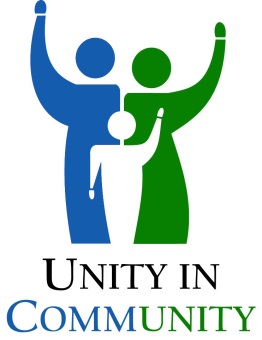 Tender Closing Date and Time: Wednesday 19th August 2020  at 23.59hrs GMT1          The invitation to tenderThe Contracting Agency for the purpose of this Invitation to Tender is Northern Hull Community Development Ltd (Unity in Community).Northern Hull Community Development Ltd’s registered office is 501 Endike Lane, Hull, HU6 8AQ.You are being invited to submit a tender to Northern Hull Community Development Ltd (the ‘Agency’) to carry out:Yard and Depot improvement works at 372 Greenwood Avenue (former council works depot).Northern Hull Community Development LtdNorthern Hull Community Development Ltd is a charity dedicated to the development of the HU6 area of Hull.  The objectives of Northern Hull Community Development Ltd are:To support activities to aid the development of North HullTo provide accommodation & support services to community groups, individuals and projectsTo attract investment to build on the skills and energies of the communityTo communicate with local residents to establish the needs of the communityTo find new and innovative ways to meet those needsThe Agency reserves the right to novate this Contract to any successor organisation at any point during the contract term. The Agency reserves the right to terminate this agreement at any point by giving you one month’s written notice. BackgroundNorthern Hull Community Development Ltd has been awarded European Regional Development Fund funding for the refurbishment of 372 Greenwood Avenue (‘the site’).  Northern Hull Community Development Ltd has a long term lease of the site and has held this since 2015.The site consists of a two storey office building facing out to Greenwood Avenue, adjacent to 37th Avenue with a large depot to the rear consisting of a number of units and a large two storey work space.  The yard and depot has been vacant for approx. 9 years and is in needs of repair and refurbishment.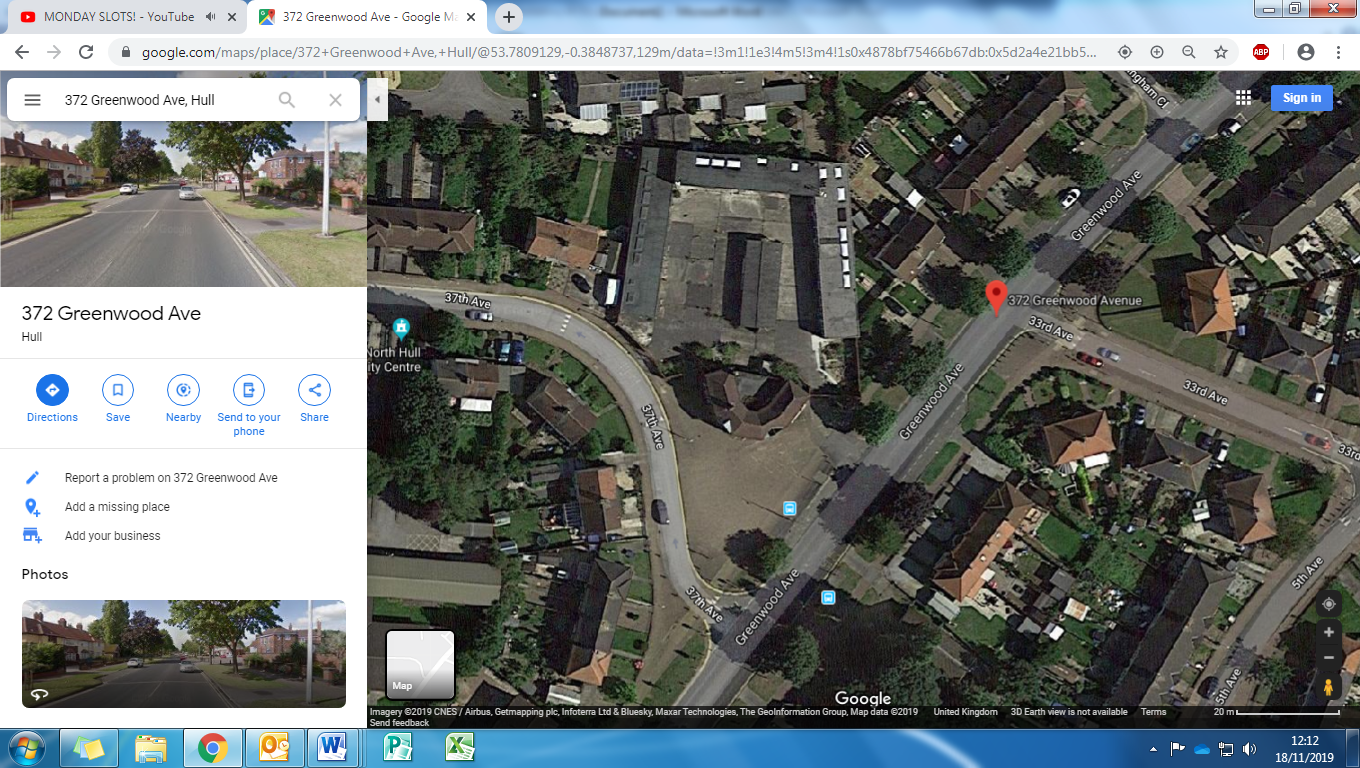 SpecificationDetailed requirementsNorthern Hull Community Development Limited is looking to appoint a contractor to undertake all of the improvement works at the site.  The contractor will be able to display an accurate breakdown of costs and timescales for the works to be undertaken.The agency has an indicative budget of £110,000 exc. VAT and applicants are asked to show economies of scale and also cost efficiencies. Any tender received in excess of this budget will be considered non-compliant and will be eliminated from the tender process.The scope of the works required within the project includes, but is not expressly limited to the following:Confirm any notable conflicts of interest in writingProvide the agency with all relevant evidence that health and safety requirements have been met and Construction Design and Management Regulations 2015 has been complied withEnsure that all work(s) carried out fall in line with the necessary legislation and regulationsArrange with the agency to attend a site visit at your convenience.  Dates for site visits are:27/07/202029/07/2020
31/07/2020Provide an accurate breakdown of all costsWork to the project timetable.  Delays may incur penalties.Work to strict deadlines, inform the agency in advance of any potential delays where reasonably practicable.Erect a site perimeter, ensuring that disruption to those working within the grounds is kept to a minimum as reasonably practicableManage and oversee all waste management and disposal on siteAll information held by the contractor is GDPR compliant.Manage and oversee all sub-contractors on site, ensuring they adhere to health and safety requirements.All relevant certification of any build will be provided to the agency upon completion (i.e. FENSA or equivalent for windows)All manufacturers guarantees activated, adhered to and provided to the agency.Provide sufficient public liability employers liability and professional liability insurance (minimum of £5m is required).Work to only be undertaken between the hours of 8am-5pm Monday to Friday.  Weekend work can be undertaken with prior permission from the agency.Outputs requiredEvidence of health and safety complianceEvidence of Construction Design and Management Regulations complianceArrange and attend a site visitAccurate breakdown of costsGDPR policy and procedureWork signed off as competent from time served/competent workerRecords kept of all sub-contractors, and health and safety documentationEvidence of certification of buildManufacturers guarantees keptEvidence of public liability and indemnity insuranceProject TeamBidders should provide the names of key members of the proposed team for delivering the requirements6	Contract Management and Contract RequirementsThe successful bidder will be required to:Deliver the requirements outlined in Sections 3 and 4 above;Maintain full records including financial and accounting records for the contract;Be proactive rather than reactive;Provide weekly contract progress updates to the Agency. Host regular site visits and walk around for the agency staff and trustees
6.1	Contract PriceThe anticipated budget for this contract is no more than £110,000 exclusive of VAT and inclusive of expenses. Bidders should indicate prices for a range of services (as outlined in Section 3) which must be in line with the rates tendered. Costs should be clearly broken down to reflect the different elements of the methodology you propose, including any additional data collection as suggested.6.2	Contract termIt is anticipated that the contract will commence on 24 August 2020 and will run to 02 November 2020.The successful bidder will be required to attend an inception meeting at Northern Hull Community Development Limited on 4th August 2020. Bidders are asked to keep this date free in anticipation. The Agency reserves the right to novate this Contract to any successor organisation at any point during the contract term. 7	Quality Assurance
Bidders should describe their procedures for quality assuring their work.8	Payment ArrangementsNorthern Hull Community Development Limited is committed to Prompt Payment and shall pay the Contractor within 30 days of the receipt of a valid invoice, provided that:A Purchase Order has been raised by the Agency and the PO number has been provided to You, the ContractorThat all invoices submitted to the Agency quote the PO number The Agency is satisfied that the Services for which the invoice relates have been performed fully in accordance with the Contract.All invoices are submitted prior to the 28th day of the month.All invoices addressed to:Unity in Community501 Endike Lane,Hull,HU6 8AQ9	Tender SubmissionsBidders should provide details within their tender proposals of:Their proposed model for delivery of the service, which will meet the required specification requirements in section 3 and will achieve the required outputs in section 4.Consortium or partnership bids are welcome to apply with lead partner identifiedThe programming of the commission from start to the completion of the contractHow their model for delivery will meet the outcomes and demonstrate added value by stage to the outcome of the contractA full cost breakdown of their proposal in line with the rates included within the original tender.  This should include details of the numbers and status of staff involved, their time and associated costs. VAT and expenses should be identified separately.
No organisations tendering will be able to claim costs in relation to producing their tender.Tenders will be evaluated against the award criteria as set out in clause 11 and bidders should demonstrateCost effectivenessTechnical ability to meet the contract requirementsStrong service deliveryQualityCommitment to the environment10	Award CriteriaThe award for this tender will be weighed against the following:The successful bidder will be required to attend a meeting on Monday 24th August 2020.  Bidders as asked to keep this date free in anticipation.Unsuccessful bidders will be notified by letter and electronically before or on Tuesday 25th August 2020.11	Tender Scoring and evaluationAny contract awarded following this procurement process will be on the basis of the tender that is most economically advantageous to Northern Hull Community Development Limited.  The award criteria are:70% Quality30% PriceScores are arrived at following the application of the Evaluation Criteria as set out below.  Tenderers are required to submit their tender in accordance with the requirements set out to in this invitation to ensure that the agency has full and correct information to undertake this evaluation.  Evasive or unclear or hedged tenders may be rejected and therefore disqualified from the process.Each response given to the Quality and Price will be given a score on the scale of 0-5 in accordance with the table below.The evaluation criteria and maximum score attributed to them are set out below:12	QueriesAll queries made to Unity in Community in relation to this tender must be done so in writing and will receive a written response.  Any written responses will immediately be published on the FAQ section of the Unity in Community website throughout the timetable.All queries in relation to this tender must be submitted in writing to Dennis Woods, General Manager of Unity in Community.  Dennis can be contacted via the following methods:E-mail	Dennis@unityincommunity.org.ukPost 		Dennis Woods		501 Endike Lane,		HU6 8AQFAQ’s can be found on our website at www.unityincommunity.org.uk/tenderfaq13	Tender ReturnThe completed Tender and associated documents must be submitted via to e-mail to tenderapplications@unityincommunity.org.ukby no later than 23:59 on Wednesday 19th August 2020.  Any tenders that are submitted incomplete will not be considered.14	Timetable15	ConfidentialityAny organisation or individuals wanting to submit a tender must do so in the strictest confidence.  They must not tell any external organisations or individuals what their tender price is or will be.  They must not attempt to obtain information about anyone else’s tender or proposed tender or make any arrangements with another organisation about whether or not they should tender, or about their or another’s tender price. Consortia or partnership bids are welcome.16	Freedom of Information ActThe Agency is committed to meeting their responsibilities under the Freedom of Information Act 2000 (FOIA). This means, all information submitted to the Agency may need to be disclosed in response to a FOIA request.  If you consider that any of the information included in your tender is commercially sensitive, please identify it and explain what harm may result from disclosure if a request is received, and include the time period applicable to that sensitivity. You should be aware that, even where you have indicated that information is commercially sensitive, we may still be required to disclose it under the Act if a request is received. Please also note that the receipt of any material marked ‘confidential’ or equivalent by the Agency should not be taken to mean that we accept any duty of confidence by virtue of that marking. If a request is received, we may also be required to disclose details of unsuccessful tenders.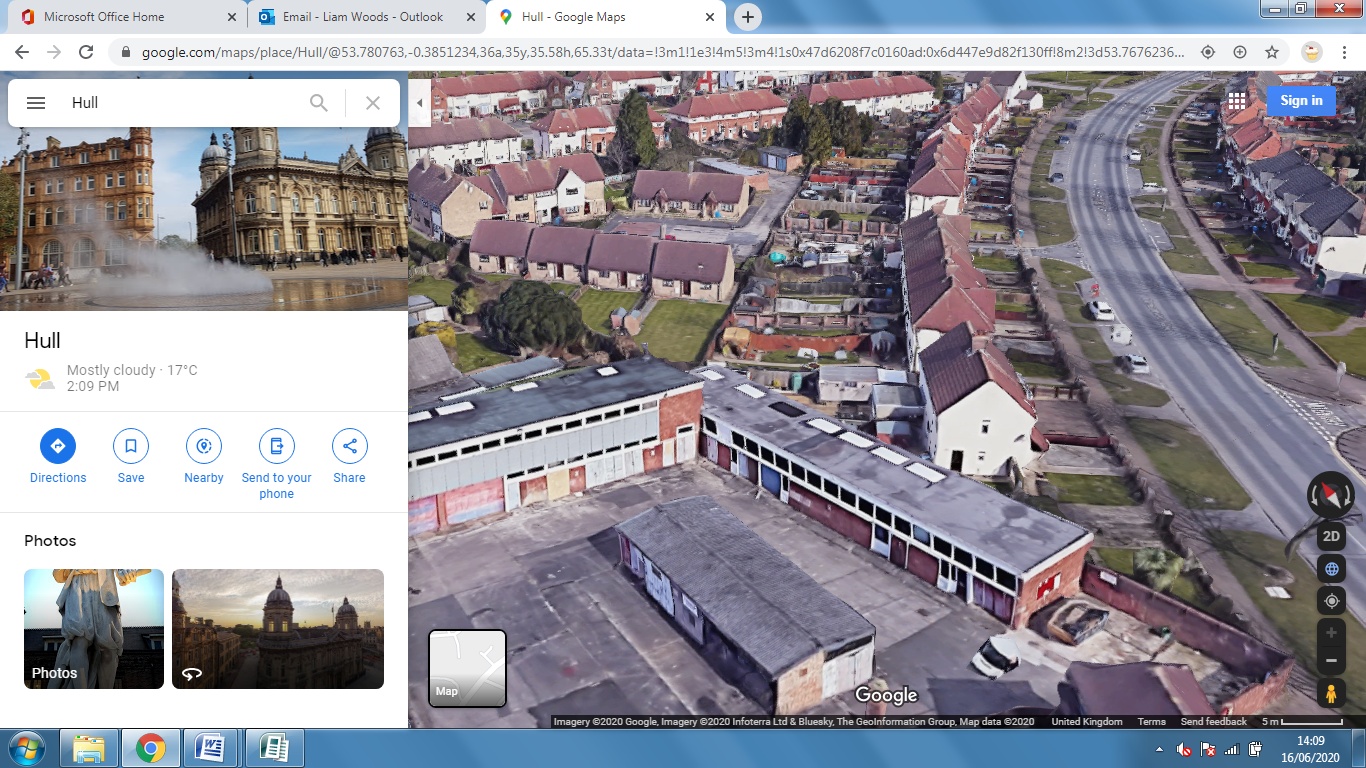 17	The WorksRight WingReplace all windowsReplace all doorsRepair or replace roofIndividually meter the electrics for each unit (5 in total)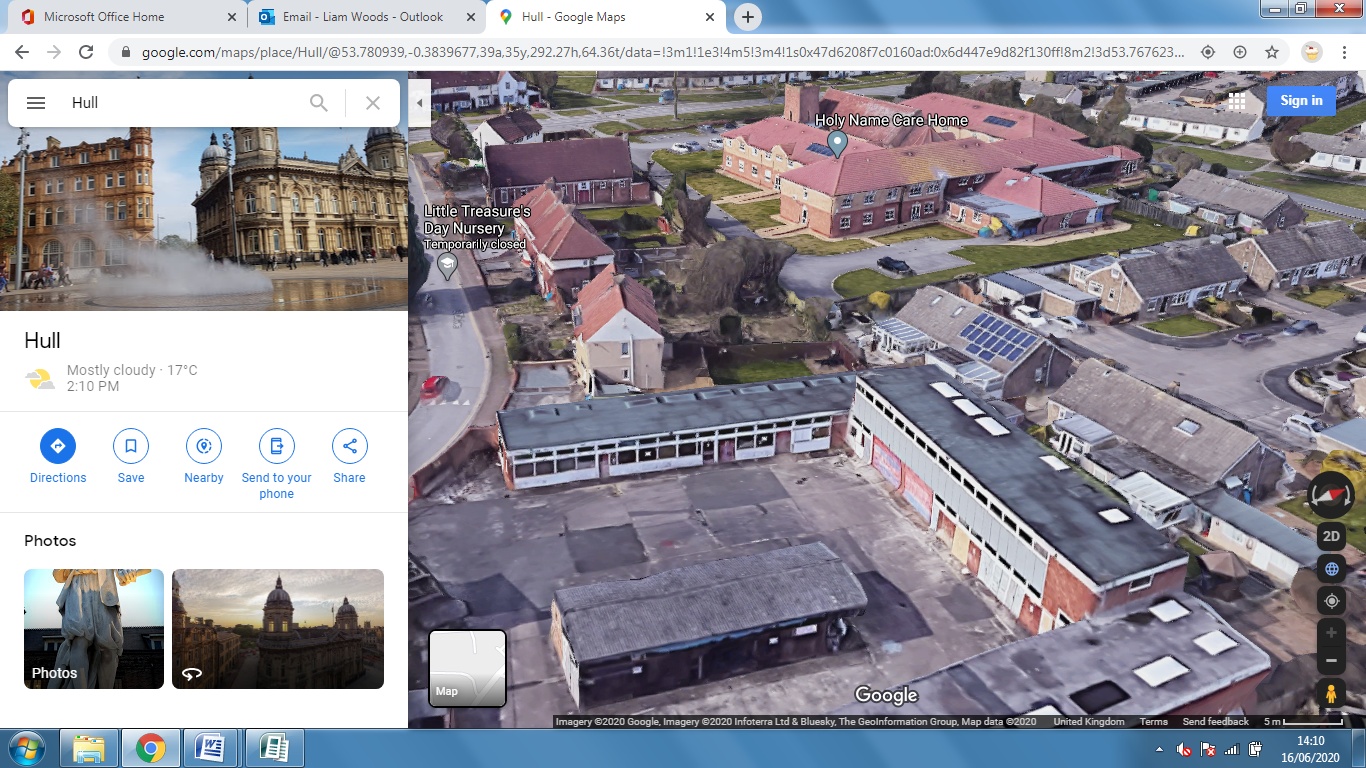 Left WingReplace 5x windowsReplace 1x doorIndividually meter the electrics for each unit (2 in total)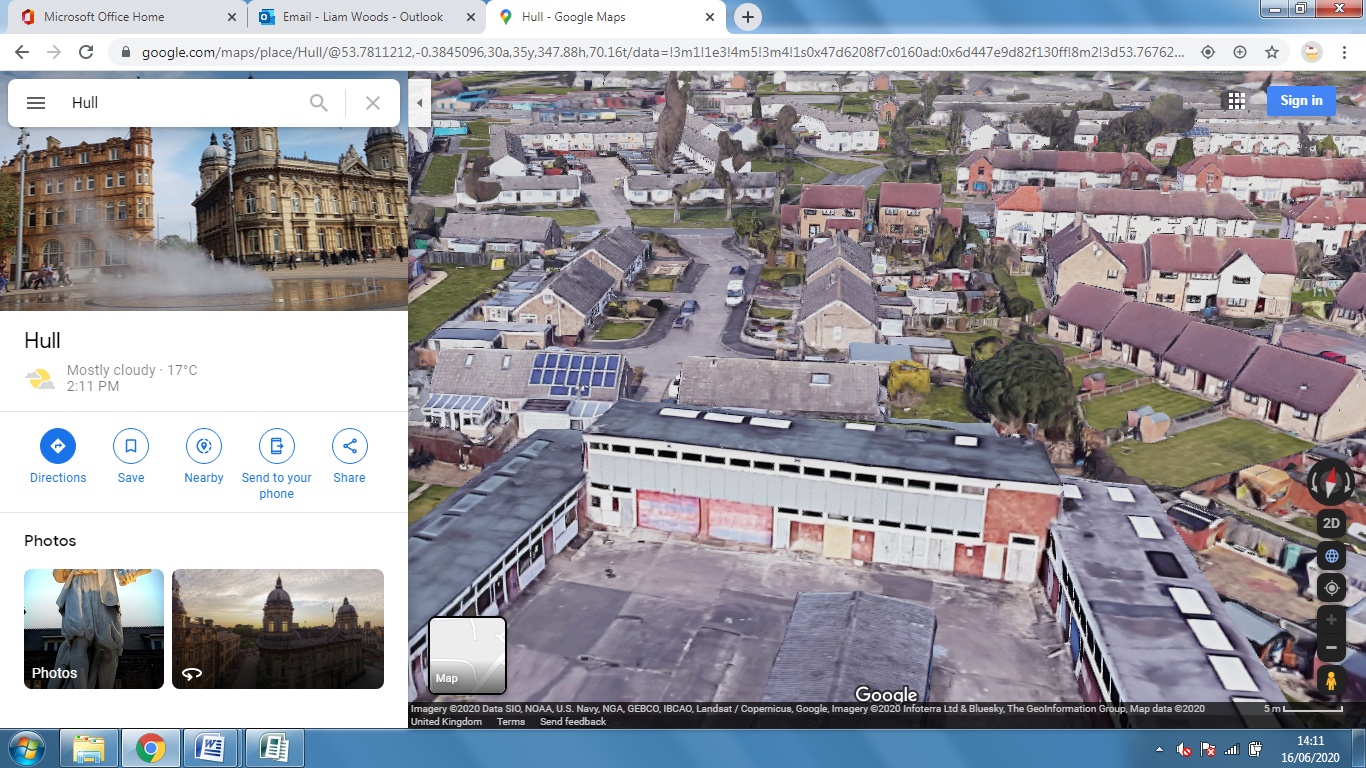 Central BlockReplace windowsReplace doorsIndividually meter the electricsFor each unit (3 in total)Toilet BlockInstall 1 x toiletInstall 1 x sinkInstall 1 x internal wallInstall plumbing where necessaryTHIS AGREEMENT is made on						2020BETWEEN:[Northern Hull Community Development Limited of the 501 Endike Lane, Hull, HU6 8AQ](herein referred to as the "Agency")[THE CONTRACTOR] of [	] (Company No. [                    ]) whose registered office is at [	] (the "Contractor").WHEREAS:The Agency and the Contractor have entered into a (title of agreement) on (date) (the 'Agreement').NOW IT IS AGREED as follows:THE AFFIXING HERETO of the 			)CORPORATE COMMON SEAL of			)Northern Hull Community Development Limited	)is authenticated by:					)Authorised SignatoryEXECUTED as a Deed by				)	[                               ] LIMITED			) acting by its directors					)DirectorOverall WeightingCategoryCategory WeightingElementElement WeightingPrice30%Commercial30%Cost/CompetitivenessCost Matrix/SpreadsheetQuality70%Technical20%Capability10%Quality70%Technical20%Resources10%Quality70%Service Delivery15%Flexibility & Responsiveness5%Quality70%Service Delivery15%Communication5%Quality70%Service Delivery15%Reaction to problems3%Quality70%Service Delivery15%Innovation & added value2%Quality70%Quality15%Customer Care7%Quality70%Quality15%Quality of service5%Quality70%Quality15%Continuous improvement3%Quality70%Environment10%Commitment8%Quality70%Environment10%Environmental targets2%Quality70%Social Value10%Opportunities for local people7%Quality70%Social Value10%Supporting local initiatives3%100%100%QUALITY ASSESSMENT SCALEQUALITY ASSESSMENT SCALEQUALITY ASSESSMENT SCALETenderers should be aware that when scoring evaluators will be considering the following:The extent to which the Tenderer’s response meets the Agency’s requirementsThe extent to which the Tenderer’s response demonstrates an understanding of requirements Whether the Tenderer’s response is supported by a sufficient level of evidenceTenderers should be aware that when scoring evaluators will be considering the following:The extent to which the Tenderer’s response meets the Agency’s requirementsThe extent to which the Tenderer’s response demonstrates an understanding of requirements Whether the Tenderer’s response is supported by a sufficient level of evidenceTenderers should be aware that when scoring evaluators will be considering the following:The extent to which the Tenderer’s response meets the Agency’s requirementsThe extent to which the Tenderer’s response demonstrates an understanding of requirements Whether the Tenderer’s response is supported by a sufficient level of evidenceAssessor ScoreRating5Significant assurance of an ability to deliver the requirements as evidenced by a robust, comprehensive response. The response contains no apparent errors or omissions.excellent4Whilst not as fully comprehensive as an “excellent” response, evidences overall assurance of ability to deliver the requirements with no significant cause for concern. good3Demonstrates an understanding of the requirements and ability to deliver but fails to provide full assurance. satisfactory2Demonstrates an ability to deliver most of the requirements but contains a number of errors or omissions which raise questions over technical ability in some areas. fair1Fails to demonstrate quality or technical ability to deliver the Works to the required level.poor0Failure to respond to the question or response contains serious errors or omissions which indicate an inability to deliver the requirements. very poorCategoryFormulaExampleCommercialCheapest price x WeightingTender A - £60,000/£60,000 x 30 = 30Tender B - £60,000/£65,000 x 30 = 27.69Tender C - £60,000/£70,000 x 30 = 25.71CategoryWeightingAssessor ScoreActual ScoreTechnicalAssessor Score x 4520TechnicalAssessor Score x 4416TechnicalAssessor Score x 4312TechnicalAssessor Score x 428TechnicalAssessor Score x 414Service DeliveryAssessor Score x 3515Service DeliveryAssessor Score x 3412Service DeliveryAssessor Score x 339Service DeliveryAssessor Score x 326Service DeliveryAssessor Score x 313QualityAssessor Score x 3515QualityAssessor Score x 3412QualityAssessor Score x 339QualityAssessor Score x 326QualityAssessor Score x 313EnvironmentAssessor Score x 2510EnvironmentAssessor Score x 248EnvironmentAssessor Score x 236EnvironmentAssessor Score x 224EnvironmentAssessor Score x 212Social ValueAssessor Score x 2510Social ValueAssessor Score x 248Social ValueAssessor Score x 236Social ValueAssessor Score x 224Social ValueAssessor Score x 212TASKDEADLINEPublication ITT23/07/2020Query Window Opens23/07/2020Site Visits begin (by appointment)27/07/2020 , 29/07/2020,
31/07/2020Site visits end31/07/2020End date for Query messages07/08/2020Response to all Queries Published07/08/2020ITT closes19/08/2020Notification of Award decisions issued21/08/2020Contract Entered Into24/08/2020Delivery Commences24/08/2020Delivery Ends02/11/2020GUARANTEEGUARANTEEGUARANTEEIn consideration of the Agency agreeing to enter into the Agreement with the Contractor:In consideration of the Agency agreeing to enter into the Agreement with the Contractor:irrevocably and unconditionally guarantees for the benefit of the Agency the payment by the Contractor of all monies to be paid by the Contractor under the Agreement at the times and the manner provided in the Agreement and the observance and performance to the Agency of the provisions contained or implied in the Agreement and on the part of the Contractor to be observed and performed; andas a separate and severable covenant agrees to indemnify the Agency and keep it indemnified from and against all losses, costs, charges and expenses (including legal expenses) whatsoever that the Agency may suffer or incur by reason of the failure or default of the Contractor to pay all monies to be paid by it pursuant to the Agreement at the times and manner provided in the Agreement or to observe and perform the provisions and covenants contained or implied in the Agreement and on the part of the Contractor to be observed and performed.The Agency may not recover any more under this deed in respect of any matter than the Agency would be entitled to recover from the Contractor in respect of that matter, net of any set off..The Agency may not recover any more under this deed in respect of any matter than the Agency would be entitled to recover from the Contractor in respect of that matter, net of any set off..LAW AND JURISDICTIONLAW AND JURISDICTIONLAW AND JURISDICTIONThe validity, construction and performance of this Agreement shall be governed by English law and shall be subject to the exclusive jurisdiction of the English courts to which the Parties submit.The validity, construction and performance of this Agreement shall be governed by English law and shall be subject to the exclusive jurisdiction of the English courts to which the Parties submit.THISDOCUMENTisexecutedasadeedanddeliveredonthedatestatedatthebeginningofthis Agreement.THISDOCUMENTisexecutedasadeedanddeliveredonthedatestatedatthebeginningofthis Agreement.THISDOCUMENTisexecutedasadeedanddeliveredonthedatestatedatthebeginningofthis Agreement.THISDOCUMENTisexecutedasadeedanddeliveredonthedatestatedatthebeginningofthis Agreement.